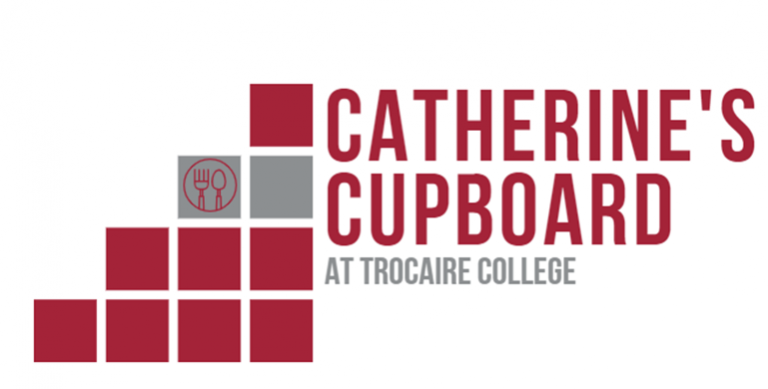 		Available items in 				Catherine’s Cupboard
		fall 2020

BEANS					
baked
black
pork and beans
garbanzo

RAMEN NOODLES
chicken
beefCANNED VEGETABLES
peas
carrots
corn
canned potatoes
mixed vegetables

BREAKFAST
cold cereal
breakfast bars
Pop TartsGRAINS
pasta/macaroni
macaroni & cheese
rice
tomato sauce and marinara sauce
canned tuna and canned chicken
Chef Boyardee
ravioli
crackers
peanut butter
jam
		SOUP
	tomato
	cream of mushroom
	vegetable
	beef
	minestrone
	chicken noodle

	BEVERAGES
	tea, plain and green
	coffee

	FRUIT
	peaches
	pears
	fruited Jell-O and plain Jell-O
	applesauce
	pudding, chocolate and vanilla

	HYGIENE PRODUCTS
	deodorant
	soap
	shampoo
	toothpaste
	toothbrush
	laundry detergent





